Local trainingwithin project „Strengthening Technology Transfer Infrastructures for Thematic Universities and Innovation Infrastructures“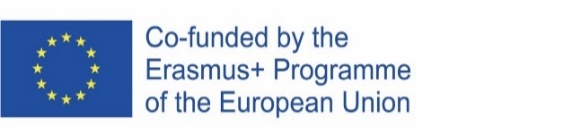 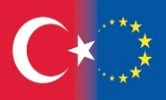 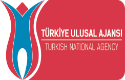 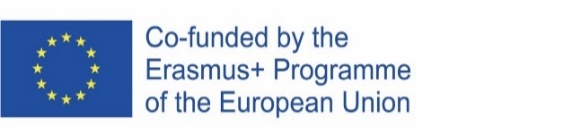 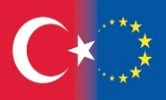 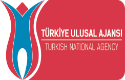 Project team 3TforUni in cooperation with the Institute of Law of the Faculty of European Studies and Regional Development of the Slovak University of Agriculture in Nitra (IL FESRD SUA) and Laboratory of regional and social analyses of AgroBioTech Research Centre of SUA Nitra (ABTRC, SUA)hereby invites you to the project local training Projects management, innovations, and Thematic Technology Transfer Processes in SlovakiaDate : 16. June, 2022Place:  Slovak University of Agriculture in Nitra , room FF01, Farská street 24 NitraRegistration and more information:eleonora.marisova@uniag.sknorbert.floris@uniag.skTraining language: English and SlovakProgramme08:30-9:00 	Registration of participants 09:00-9:10 	Welcome address (Eleonóra Marišová, IL FESRD SUA, project local                            coordinator) 09:10-9:40      Project „Strengthening Technology Transfer Infrastructures for ThematicUniversities and Innovation Infrastructures“( Eleonóra Marišová - on behalf of project coordinator   Ugur Gocen, Konya Food and Agriculture University) 09:40-10:10	Slovak national technology transfer structure and start ups (Katarína Kollárová, TF SUA)10:10 -10:40 	Innovations in Agro-food sector in Slovakia (Martin Mariš, ABTRC,SUA)10:40-11:10 	Structural funds project management (Lucia Gabríny, ABTRC, SUA)11:10-11:20 	Coffee break 11:20-11:50 	New Interreg Europe  project : BIOREGIO II (Eleonóra Marišová, IL,FESRD SUA) 11:50-12:20 	Universities cooperation and international projects (Lucia Palšová, IL FESRD SUA) 12.20-13:30 	Lunch Break 13:30-14.00  	Akcie Jean Monnet v rámci programu Erasmus+ programu (Jarmila Lazíková, IL FESRD SUA)14.00 -14.45 	Discussion 14.45- 15.00 	Sumarization of training event and conclusion (Eleonóra Marišová, IL,FESRD SUA)